Oświadczenie dotyczące pobrania z systemu ID Poznań informacji na temat statusu bycia podatnikiem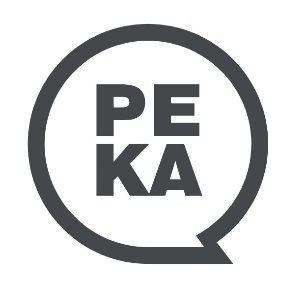 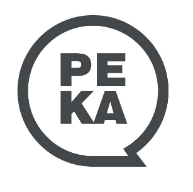 Dane osobowe (wypełnić czytelnie drukowanymi literami):imię  	nazwisko numer konta PEKA	 Oświadczenie:Akceptuję pobranie z systemu ID Poznań informacji na temat mojego statusu bycia podatnikiem oraz zapisanie tej informacji na moim koncie Użytkownika Systemu PEKA. data i podpis Użytkownika Oświadczam, iż jestem rodzicem / opiekunem prawnym niżej wymienionych dzieci zamieszkujących ze mną, uprawnionych do korzystania z przejazdów na podstawie biletów specjalnych Bilet Metropolitalny oraz Bilet Metropolitalny z Ulgą:data i podpis rodzica / opiekuna prawnego dziecka  Potwierdzam, że okazano mi dokument określony w powyższym oświadczeniu. data i podpis pracownika ZTM   Administratorem danych osobowych systemu ID Poznań jest Prezydent Miasta Poznania z siedzibą przy placu Kolegiackim 17, 61-841 Poznań. Więcej informacji na https://id.poznan.pl/RODO Administratorem danych osobowych systemu PEKA jest Zarząd Transportu Miejskiego w Poznaniu z siedzibą przy ulicy Matejki 59, 60-770 Poznań. Więcej informacji na https://www.ztm.poznan.pl/pl/ochrona-danych-osobowych/ Zarząd Transportu Miejskiego w Poznaniu | www.ztm.poznan.pl/kontakt | BDO: 000138597imię i nazwisko dzieckaPESEL dziecka